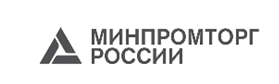 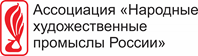 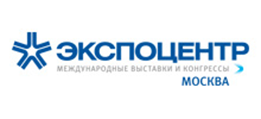 XIII Выставка-ярмарка народных мастеров и ремесленников России«Жар-Птица» в Вашем доме.Всероссийская выставка-ярмарка «Жар-Птица» является ежегодным местом встречи ремесленников со всей России (представители более 40 регионов России) и СНГ, работающих в области народного искусства и их почитателей: постоянных покупателей, москвичей и гостей столицы, а также представителей розничной торговли и дизайнеров. В   выставке, наряду с ремесленниками, принимают участие известные в России и за рубежом прославленные коллективы Хохломы, Жостова, Дулёва, Вербилок – лидеров народных художественных промыcлов России. Выставка проводится Ассоциацией «Народные художественные промыслы России» с 18 по 22 апреля в ЦВК «ЭКСПОЦЕНТР» при поддержке Министерства промышленности и торговли Российской Федерации. Соорганизатором выставки выступит АО «ЭКСПОЦЕНТР». Устроитель выставки – ООО «Центр художественных промыслов». Впервые в рамках выставки проводится Российская Ремесленная неделя. Это реальная возможность прикоснуться к своим историческим корням и показать обществу перспективы и актуальность сохранения, возрождения и развития ремесленного производства в современной экономической действительности. Проект «Российская Ремесленная неделя» - это коммуникационная площадка для обсуждения актуальных вопросов ремесленничества и промыслов в России. Одной из ключевых тем деловой программы станет создание единой системы, объединяющей производителей изделий народных промыслов, художников-прикладников, учебные заведения, готовящие специалистов в данной сфере, научно-исследовательские центры и музеи для решения общих задач. Деловая программа выставки «Жар-Птица» будет насыщенной и многоплановой. Ее темы, несомненно, станут живым откликом на экономическую ситуацию в  стране. Ярмарка поддерживает и продвигает конкурентоспособную отечественную продукцию и тем самым содействует процессу развития внутреннего рынка потребления. Мы за популяризацию здорового образа жизни, правильного питания, воспитания экологического сознания.    Выставка «Жар-Птица» в Вашем доме будет состоять из трех разделов, включая впервые представляемый в этому году раздел «Ландшафтный дизайн»:салон изделий народных мастеров и ремёсел – традиционные и авторские современные и самобытные изделия ремесленников, художников и дизайнеров.ЭКОБИО салон – экологически чистые продукты питания, произведённые в фермерских хозяйствах и сельских подворьях со всей России;Ландшафтный дизайн - демонстрация достижений и возможностей отечественных производителей товаров и услуг для приусадебных и дачных, фермерских и личных подсобных хозяйств, загородного проживания, занятия садоводством и огородничеством, обмен опытом среди специалистов природного земледелия.Выставка- ярмарка «Жар-Птица» — это площадка не только для торговли, но и для учебной, игровой и развлекательной программ: презентаций, мастер-классов, интерактивных игр. Традиционно, выставка - ярмарка сопровождается выступлениями народных фольклорных коллективов для создания творческой атмосферы и праздничного ярмарочного настроения. «Жар-Птица» войдёт в Ваш дом самобытными изделиями народных умельцев, вкусными пирогами, незабываемыми мастер-классами и поможет вырастить на ваших приусадебных участках экологически чистую продукцию. Тематика выставочной экспозиции:                                Ландшафтный дизайн:Ландшафтное проектирование дачи, сада, огородаЭкологически чистые товары для дачи и садаСадово-парковый инструментПосадочный материал с закрытой и открытой корневой системой:плодовые культуры, ягодные культуры, овощные культурыСемена цветочных и овощных культурКлубни, луковицы цветочных и овощных культурЭлементы декоративного оформления садаНаиболее полная информация на сайте организатора выставки – Ассоциация «Народные художественные промыслы России»: www.nkhp.ru    Салон изделий народных мастеров и ремёсел:ВышивкаХудожественная Ювелирное и эмальерное искусствоРезьба и роспись по деревуМиниатюрная лаковая живописьХудожественная резьба по костиКружевоплетениеХудожественная керамика, фарфор, фаянсХудожественная обработка меха и кожиХудожественная обработка металлаХудожественное ручное ткачество и ковроткачествоХудожественная обработка камняХудожественная роспись тканиХудожественная обработка стекла, хрусталяНародный костюм, этническая и авторская одеждаАвторские куклы и игрушки ручной работыПолиграфическая продукция, книги по народному искусствуТекстиль                                ЭКОБИО салон:Хлебопекарная продукцияРыба и морепродукты. ДеликатесыМолочная продукция. Сыры; Бакалея. Зернопродукты. Макаронные изделия Приправы, специи Кондитерская продукцияКолбасные изделия Снэки. Орехи, сухофруктыЧай, кофеКонсервыЗамороженные продуктыСоки. Безалкогольные напиткиОвощи, фрукты, грибыМед и продукты пчеловодства